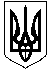 УКРАЇНАБЕРДИЧІВСЬКА РАЙОННА РАДАЖитомирської областіР О З П О Р Я Д Ж Е Н Н Яголови районної радивід 08.05.2023 року  № 6Про призначення Бабія О.С. З метою забезпечення діяльності Районного малого комунального ремонтно-експлуатаційного підприємства  Бердичівської районної ради  призначити тимчасово виконуючим обов’язки  за вакантною посадою директора Районного малого комунального ремонтно-експлуатаційного підприємства Бердичівської районної ради  Бабія Олександра Сергійовича з 09 травня 2023 року до призначення директора РМ КРЕП.Заступник голови районної ради                                                                        Володимир ДІХТЯР